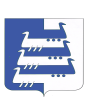 СОВЕТНаволокского городского поселенияКинешемского муниципального районавторого созываРЕШЕНИЕСовета Наволокского городского поселенияКинешемского муниципального района                          от 17.02.2012 г.                                        № 1(122)О внесении изменений и дополнений в Положение об организации сбора и вывоза бытовых отходов и мусора на территории Наволокского городского поселения Кинешемского муниципального района Ивановской областиВ соответствии с Конституцией Российской Федерации, Федеральным законом от 24 июня 1998 года № 89-ФЗ «Об отходах производства и потребления», Федеральным законом от 30 марта 1999 года № 52-ФЗ  «О санитарно-эпидемиологическом благополучии населения», Федеральным законом от 6 октября 2003 года № 131-ФЗ «Об общих принципах организации местного самоуправления в Российской Федерации», Уставом Наволокского городского поселения, Совет Наволокского городского поселения Кинешемского муниципального района РЕШИЛ:1. Утвердить прилагаемые изменения и дополнения в  Положение об организации сбора и вывоза бытовых отходов и мусора на территории Наволокского городского поселения Кинешемского муниципального района Ивановской области, утвержденное решением Совета Наволокского городского поселения от 16.02.2007 г. № 59 (78), изложив его в новой редакции.2.  Опубликовать настоящее решение в газете «Наволокский вестник».3. Настоящее решение вступает в силу с момента его официального опубликования.Глава Наволокского городского поселения Кинешемского муниципального района                                       Л.И. ТумановаУтвержденарешением Совета Наволокского городского поселения Кинешемского муниципального района от 17.02.2012г.  №  1(122)НОВАЯ РЕДАКЦИЯПОЛОЖЕНИЯоб организации сбора и вывоза бытовых отходов и мусора на территории  Наволокского городского поселения Кинешемского муниципального района Ивановской областиОбщие положения1.1. Настоящее положение определяет порядок организации сбора и вывоза бытовых отходов и мусора на территории Наволокского городского поселения Кинешемского муниципального района Ивановской области (далее – Наволокское городское поселение), а так же полномочия органов местного самоуправления Наволокского городского поселения по регулированию отношений в сфере организации порядка сбора отходов.1.2.Положение разработано в соответствии с Конституцией Российской Федерации, Федеральным законом от 24 июня 1998 года № 89-ФЗ «Об отходах производства и потребления», Федеральным законом от 30 марта 1999 года № 52-ФЗ «О санитарно-эпидемиологическом благополучии населения», Федеральным законом от 6 октября 2003 года № 131-ФЗ «Об общих принципах организации местного самоуправления в Российской Федерации, Уставом Наволокского городского поселения Кинешемского муниципального района Ивановской области.1.3.Положение является обязательным для исполнения организациями всех форм собственности, индивидуальными предпринимателями (хозяйствующими субъектами) и жителями поселения.1.4.Нормы и требования настоящего Положения не распространяются на отходы производства (остатки сырья, материалов, полуфабрикатов), которые используются юридическими лицами и индивидуальными предпринимателями в хозяйственных целях непосредственно на самом предприятии.2.  Организация обращения с отходамина территории Наволокского городского поселения2.1.Организация обращения с отходами на территории поселения представляет собой комплекс мероприятий по их рациональному сбору и вывозу на объекты размещения отходов.2.2. Накопление отходов осуществляется:1) в контейнеры;2) на специальные оборудованные площадки для временного хранения крупногабаритных отходов;3) в оборудованные выгреба для жидких отходов;2.3 Транспортирование отходов:1) в специализированные автомобили, по утвержденным графикам перевозок. 2.4. Конструкция контейнеров, размещение контейнерных площадок, оборудование специальных площадок для хранения крупногабаритных отходов и оборудованных выгребов для жидких отходов должны соответствовать требованиям санитарных норм и правил.2.5. Хозяйствующие субъекты самостоятельно обеспечивают вывоз отходов, либо заключают договоры со специализированной организацией на вывоз отходов производства.2.6. Учреждения здравоохранения обязаны организовать вывоз отходов лечебно-профилактического учреждения в соответствии с требованиями действующих санитарных правил и норм по размещению, устройству, оборудованию и эксплуатации больниц, родильных домов и других лечебных стационаров и правилами сбора, хранения и удаления отходов лечебно-профилактического учреждения.3.  Полномочия органов местного самоуправления поселения по организации сбора и вывоза отходов и мусора3.1. К полномочиям Совета Наволокского городского поселения относится утверждение нормативных правовых актов об организации сбора и вывоза отходов и мусора.3.2. К полномочиям Администрации Наволокского городского поселения относятся:1) организация сбора и вывоза бытовых отходов и мусора; 2)  разработка целевых программ в области обращения с отходами;3) содействие юридическим и физическим лицам, индивидуальным предпринимателям с участием населения в осуществлении раздельного сбора вторичного сырья (металл, стекло, текстиль, макулатура, тара, упаковка, полимерные материалы, резина, реактивы, технические жидкости и масла, бытовые приборы и оборудование, электрические батарейки и ртутные термометры, пищевые отходы, лекарственные средства, продукты сельского хозяйства и т.д.).4.  Финансовое обеспечение деятельностипо организации сбора и вывоза  бытовых отходов и мусора4.1. Финансовое обеспечение сбора и вывоза бытовых отходов и мусора на территории Наволокского городского поселения является расходным обязательством бюджета Наволокского городского поселения.5.  Ответственность за нарушение настоящего Положения5.1. За неисполнение или ненадлежащие исполнение требований настоящего Положения юридические, должностные и физические лица несут ответственность в соответствии с законодательством Российской Федерации.